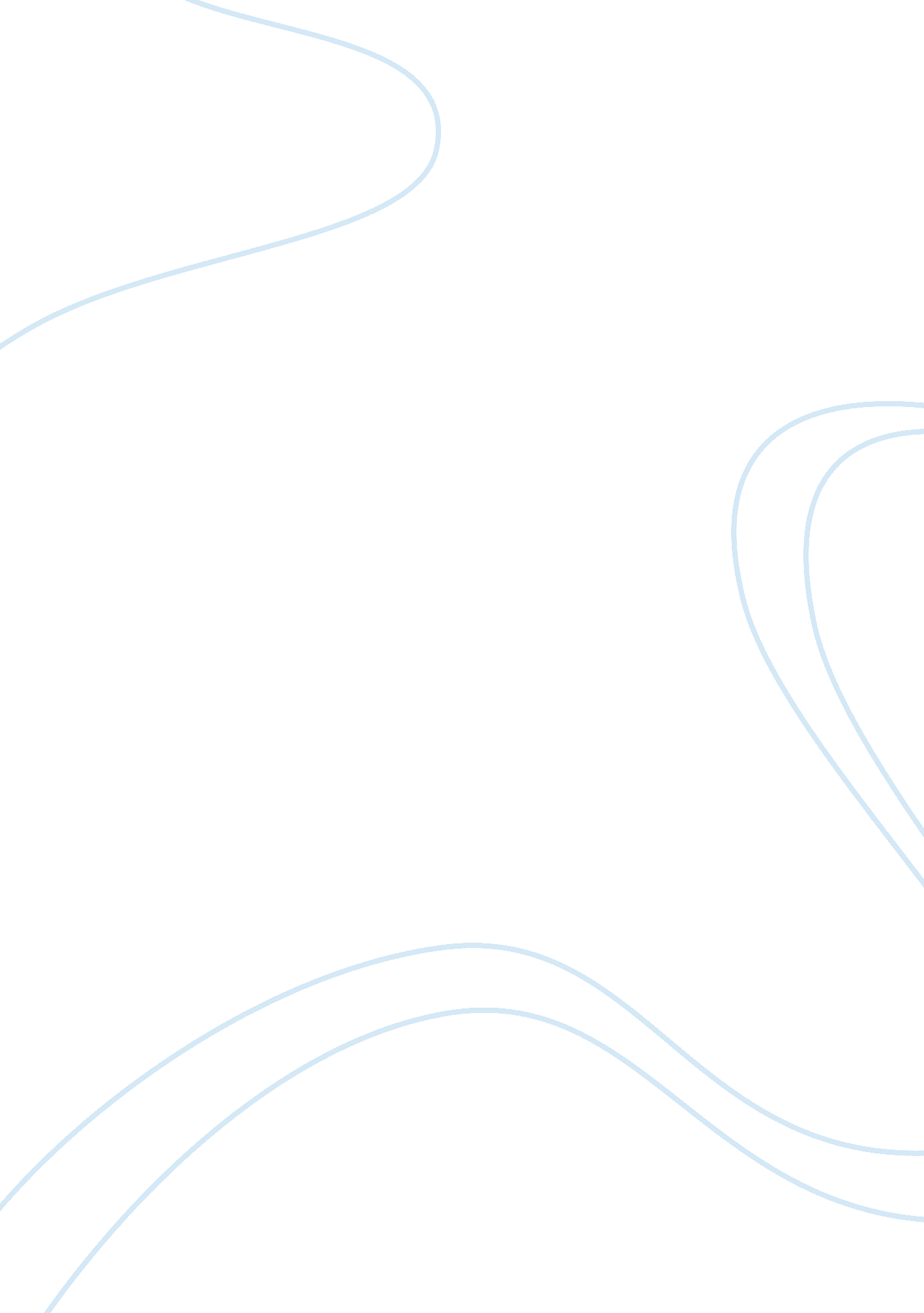 The nursing from indiaHealth & Medicine, Nursing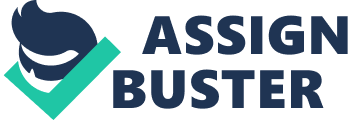 My Future Plans and Aspirations As I remember my childhood I feel nostalgic about the moments I would always like to cherish. I thought it was the best to be a doctor– I had ample reasons to support my view as well. The developmental process of my life has played a vital role in molding my career perspectives. The time I was kid, I had my own choices and preferences about anything I came across without restraint imposed by elders in the family or the peer group I lived in. I remember the days which I was always free from heavy burdens of life unlike now. I was born and brought up in India and had my schooling done in a small town with not many things to speak great about. The most passionate thing I used to enjoy in my childhood was helping sick and old people in my neighborhood. I studied bachelor of Chemistry but could not complete my final year as something came up home unexpectedly. Later I worked in Canada for nearly seven years since my marriage but always longed for becoming a nurse by profession. There is a specific reason how my ambition to become a doctor was altered soon. I began looking forward to becoming a nurse as my mother-in-law who was living in Cedar City got bedridden all of a sudden. I was the sole individual to take care of her that time; and I did my duty well enjoying the real pleasure of nursing for the first time. I had already applied for pursuing my studies in the United States as an international student. My mother-in-law getting contented with my humble service advised me to attain the noble career of a nurse. She told me that it was the profession that would par with my excellence and therefore she wanted to see me doing that godly service. Although I have Canadian citizenship, presently I am in U. S. as an international student looking forward to my becoming a nurse. To my hunch-I had this obsession in my heart since my early childhood though I was not able to comprehend my feelings well that time. It is true that my mother-in-law’s advice imbued me with great zeal to follow this career. I believe that enrolling in ----------University would be the initial step toward this quest. I am greatly impressed of the peaceful ambiance and learning environment of the University as a whole. I am little skeptical of the benefit I would derive from the course and from the eminent faculties here. I am well aware of the significance of nursing in an increasingly diverse society in multi-cultural nations these days. Since culturally competent care has become one of the dimensions of specialization for health care practitioners, I should acquire extensive knowledge about varying cultural perspectives of people of different segments. Being an Indian by origin I have good knowledge about the issues associated with cultural disparities because India indeed is an agglomeration of diverse cultures. In addition, my Canadian citizenship and my experiences in the US since 2009 also have contributed a lot to my cultural knowledge. Obviously, my future aspiration lies with offering my genuine service for the betterment of humanity with specific intent to ensure the equal distribution of culturally competent nursing care across the nation. 